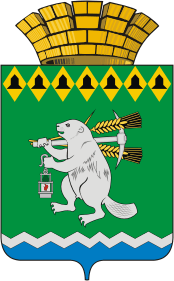 Дума Артемовского городского округаVII созыв 38 заседаниеРЕШЕНИЕот 28 марта 2024 года	       № 399О внесении изменений в Положение о порядке возмещения расходов, связанных с осуществлением депутатской деятельности, депутатам Думы Артемовского городского округа, осуществляющим свои полномочия на непостоянной основе         Рассмотрев и обсудив проект решения Думы Артемовского городского округа «О внесении изменений в Положение о порядке возмещения расходов, связанных с осуществлением депутатской деятельности, депутатам Думы Артемовского городского округа, осуществляющим свои полномочия на непостоянной основе», представленный постоянной комиссией по вопросам местного самоуправления, нормотворчеству и регламенту, в соответствии с подпунктом 8 пункта 1 статьи 27 Устава Артемовского городского округа, статьей 33 Регламента Думы Артемовского городского округа, утвержденного решением Думы Артемовского городского округа от 13.10.2016 № 11 (с изменениями), руководствуясь статьей 22 Устава Артемовского городского округа Дума Артемовского городского округа РЕШИЛА:Внести в Положение о порядке возмещения расходов, связанных с осуществлением депутатской деятельности, депутатам Думы Артемовского городского округа, осуществляющим свои полномочия на непостоянной основе, принятое решением Думы Артемовского городского округа от 31.08.2023 № 330 (далее – Положение) следующие изменения: подпункт 4 пункта 1 статьи 3 Положения изложить в следующей редакции:«4)  приобретение подарочной, сувенирной продукции, цветов, кондитерских изделий в связи с проведением депутатами встреч с избирателями, проведением мероприятий, участием в мероприятиях, проводимых на территории Артемовского городского округа.»;часть четвертую пункта 2 статьи 3 Положения изложить в следующей редакции:«Для компенсации расходов, связанных с проведением депутатом встреч с избирателями, проведением мероприятий, участием в мероприятиях, проводимых  на территории Артемовского городского округа, представляется акт о проведении встречи, мероприятия, участии в мероприятии  (Приложение 2 к отчету).»; Приложение 2 к отчету о расходах, связанных с осуществлением  депутатской деятельности изложить в следующей редакции (Приложение). Настоящее решение вступает в силу с 01.04.2024.Настоящее решение опубликовать в газете «Артемовский рабочий», разместить на Официальном портале правовой информации Артемовского городского округа (www.артемовский-право.рф) и официальном сайте Думы Артемовского городского округа в информационно - телекоммуникационной сети «Интернет».Контроль за исполнением решения возложить на постоянную комиссию по вопросам местного самоуправления, нормотворчеству и регламенту (Упорова Е.Ю.).Приложение к решению Думы Артемовского городского округа от 28 марта 2024 года  № 399Приложение 2к отчету о расходах,связанных с осуществлениемдепутатской деятельностиАкт о проведении встречи, мероприятия, участии в мероприятии«___» ___________20____г.  я, депутат Думы Артемовского городского округа ____________________________________________________________ (Ф.И.О.)провел(а)  (принял(а) участие) ______________________________________________________________________________________________________________________________________________________________________________________________________(информация о встрече,  мероприятии, вручении продукции (подарочной, сувенирной продукции, цветов, кондитерских изделий)           Депутат Думы Артемовского городского округа _____________   /       ____________________                                                                   подпись                    Ф.И.О.ДатаПредседатель Думы Артемовского городского округа                                                                                                     В.С. Арсенов     Глава      Артемовского городского округа                                                         К.М. Трофимов№ п/пНаименование  подарочной продукции  КоличествоЦена, руб. Сумма, руб.№ п/пНаименование  подарочной продукции  КоличествоЦена, руб. Сумма, руб.ИТОГОxx